7pm, Saturday 19 October 2019, Kingswood HallsBooking is essential. Please book by 5 April to secure your placePlease return this form with your payment to the Age Exchange café labelling your envelope ‘QUIZ NIGHT’ or email to hello@age-exchange.org.uk. No tickets are issued - your booking will be confirmed by email or phoneYou have consented for Age Exchange to use the information you have supplied to communicate with you about our activities, in line with the EU General Data Protection Regulation (GDPR). Information will be held by Age Exchange, unless you request your data to be deleted. We will not pass your details on to any other organization without your consent or unless required by law. You have the right to lodge a complaint with the ICO and to withdraw consent to the processing of personal data. Please direct questions to the Chief Executive at hello@age-exchange.org.uk.Age Exchange (a company limited by guarantee) Registered in England No. 1929724. Registered Charity No. 326899CONTACT INFORMATIONCONTACT INFORMATIONName (BLOCK CAPITALS)Friends card numberPhone NumberEmailTEAMTEAMTeams are made of 6-8 people. You can either book a full team or can join a team I am part of a team       We/I are happy to join a group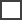 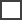 Teams are made of 6-8 people. You can either book a full team or can join a team I am part of a team       We/I are happy to join a groupPlease reserve:____  places @ £12.50 (for Friends of Age Exchange members) ____  places @ £15 (non-Friends)Your team member names (if applicable):Please reserve:____  places @ £12.50 (for Friends of Age Exchange members) ____  places @ £15 (non-Friends)Your team member names (if applicable):DINNERDINNERSupper will be vegetarian. Is anyone in your group vegan? If so, how many? _____ Please bring your own drinks.Supper will be vegetarian. Is anyone in your group vegan? If so, how many? _____ Please bring your own drinks.PAYMENTPAYMENTI am paying for ____ people and will pay by (tick one)   Cash    Cheque made payable to ‘Age Exchange’   Credit/Debit card (@ The Exchange Café)    Bank Transfer - please use the following details:  Age Exchange, Barclays Bank, Sort code 20-49-81, Account no 43807347  Ref – QUIZ/your nameI am paying for ____ people and will pay by (tick one)   Cash    Cheque made payable to ‘Age Exchange’   Credit/Debit card (@ The Exchange Café)    Bank Transfer - please use the following details:  Age Exchange, Barclays Bank, Sort code 20-49-81, Account no 43807347  Ref – QUIZ/your nameWhat Age Exchange information would you like? Please tick all that applyWhat Age Exchange information would you like? Please tick all that applyFriends of Age Exchange News (monthly)	Age Exchange updates (monthly)	Fundraising efforts (occasional)	Friends of Age Exchange News (monthly)	Age Exchange updates (monthly)	Fundraising efforts (occasional)	Communication Preferences Please tick all that applyCommunication Preferences Please tick all that apply                                                                                                   YES      NOYes please, I would like to hear from you by post	        Yes please, I would like to hear from you by email	        Yes please, I would like to hear from you by text	                                                                                                           YES      NOYes please, I would like to hear from you by post	        Yes please, I would like to hear from you by email	        Yes please, I would like to hear from you by text	        